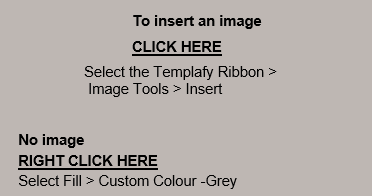 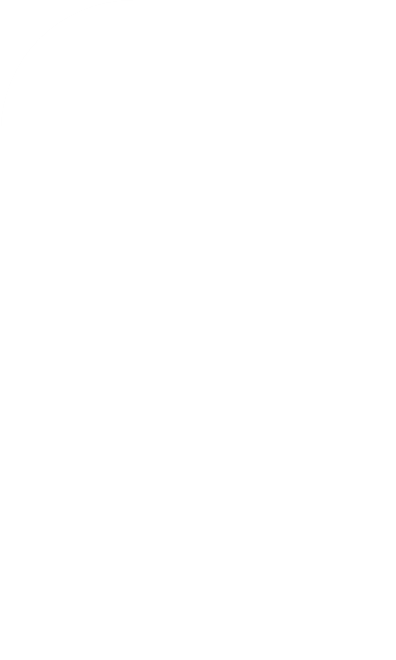 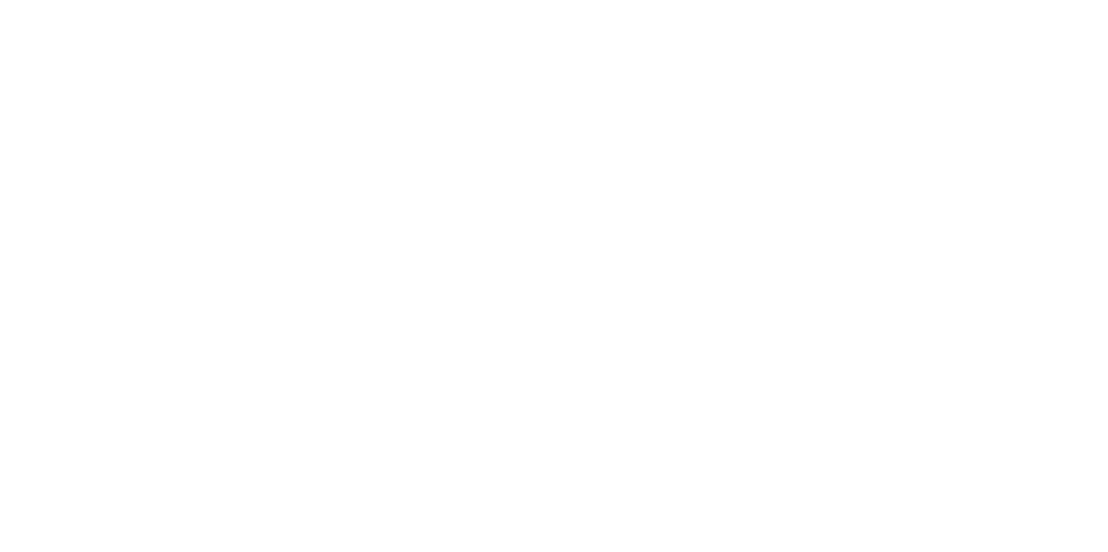 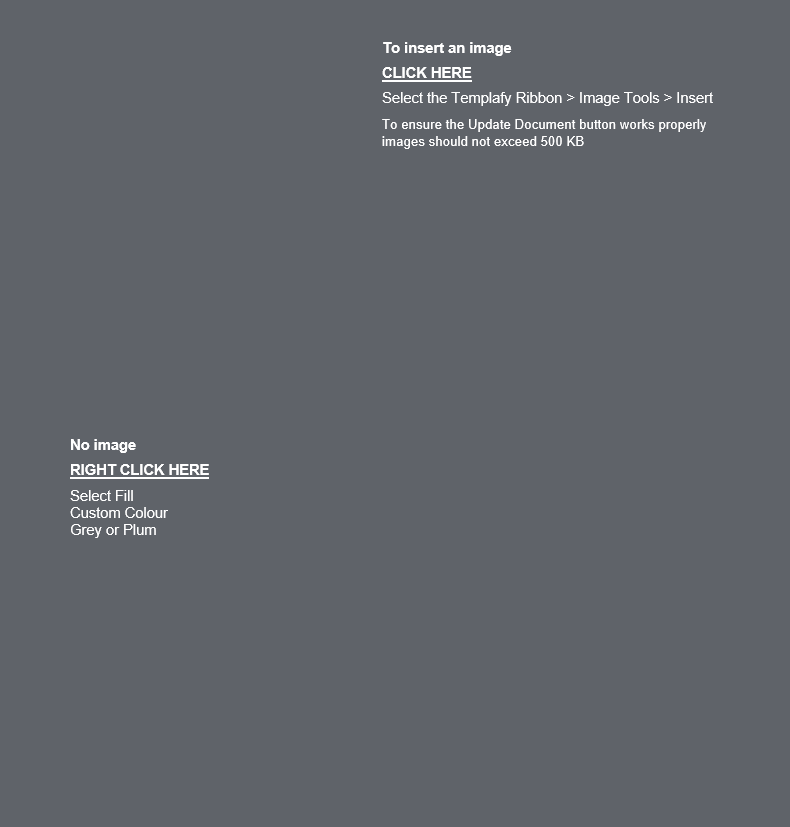 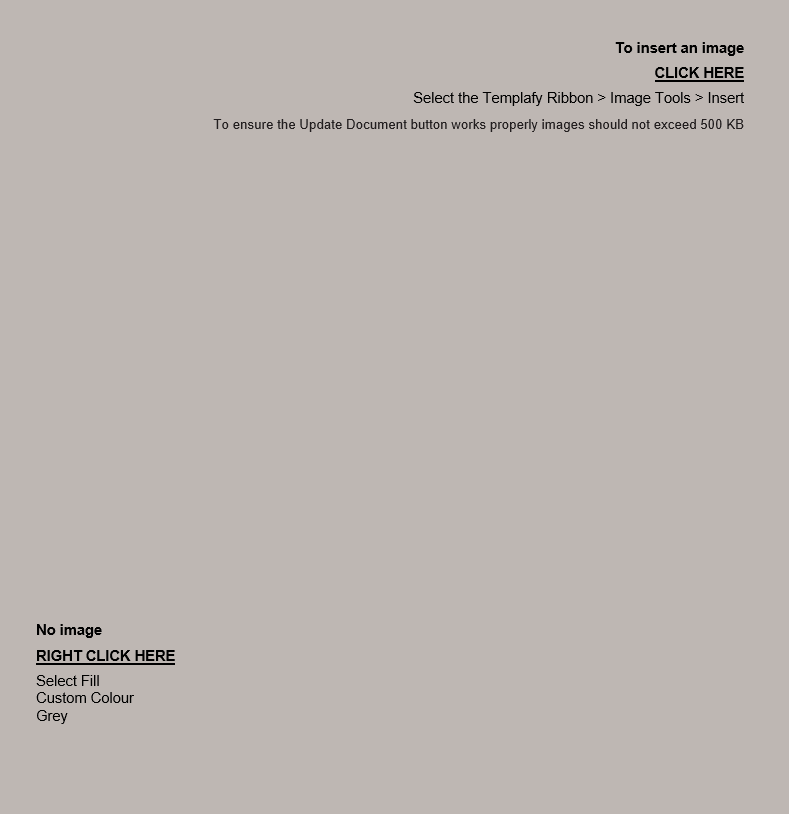 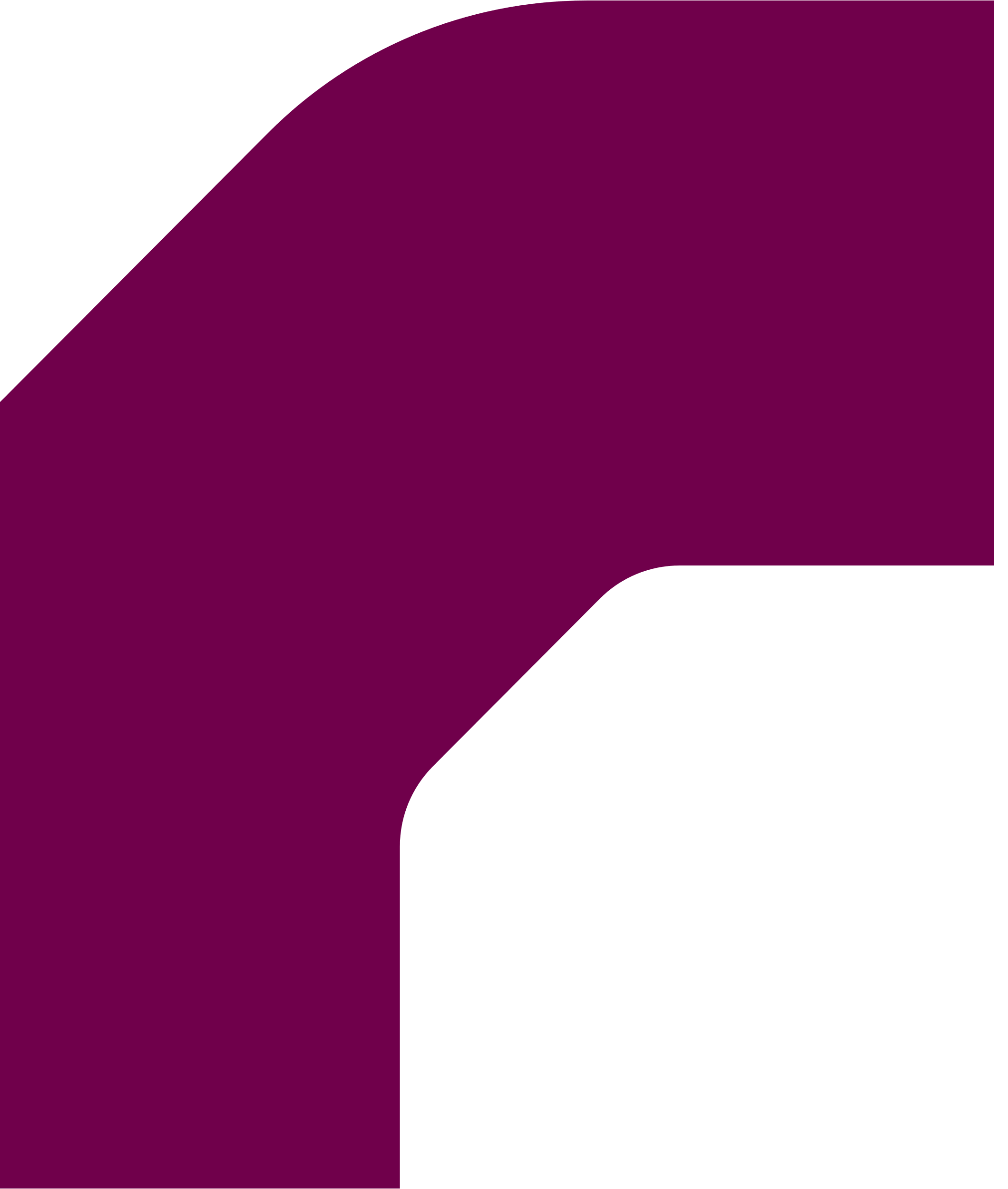 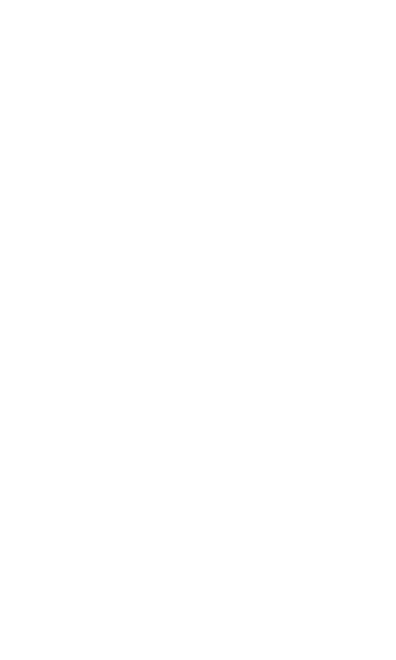 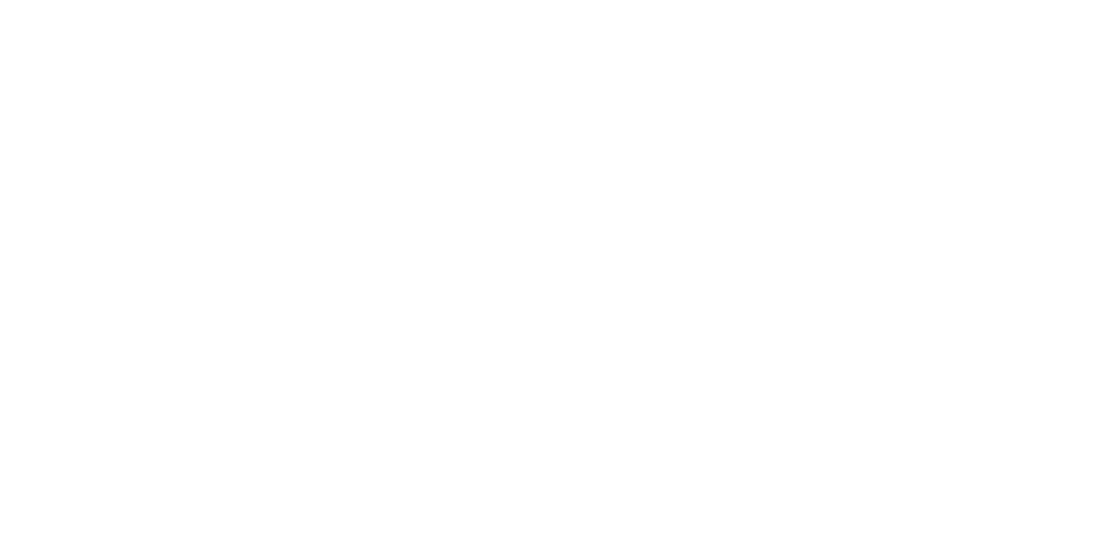 1	introduction	13	Community forum	93.1	Communications	93.1.1	Public Consultation	93.2	Community Benefit	93.3	Cyclists and Pedestrians	93.4	Environment and Nature	93.4.1	Carrickmines zone	103.4.2	Finglas zone	103.5	Flooding	103.6	Future Developments	103.6.1	Inchicore zone	103.6.2	East Wall & North Wall zone	103.6.3	Ringsend zone	103.7	Green Spaces	113.8	Heritage	113.9	Hospitals	113.10	Integration with other Organisations and Projects	113.11	Location	123.12	Population	123.13	Project Need	123.14	Public Transport	123.15	Restoration	123.16	Timing	123.17	Traffic Management	133.17.1	Carrickmines zone	133.17.2	Inchicore zone	133.17.3	East Wall & North Wall zone	133.17.4	Ringsend zone	133.18	Summary of issues raised regarding specific communities / landmarks in EirGrid’s five zones	133.18.1	Carrickmines	133.18.2	Finglas	143.18.3	East Wall & North Wall	153.18.4	Inchicore	163.18.5	Ringsend	163.19	Questions raised	18DisclaimerThe report has been prepared for the exclusive use of EirGrid and unless otherwise agreed in writing by RPS Group Limited no other party may use, make use of or rely on the contents of this report.The feedback provided in this report is the opinions and views of the participants that EirGrid consulted with through the Business Forum and the Community Forum. It does not represent the views or opinions of RPS Group Ltd or of our client. It is expressly stated that no independent verification has been made of any documents or information supplied by contributors to this consultation findings report. RPS Group Limited accepts no responsibility for any information supplied to us and no legal liability arising from the use by others of opinions or data contained in this report.RPS Group Limited has used reasonable skill, care and diligence in compiling this report and no warranty is provided as to the report’s accuracy. introductionEirGrid convened two consultation forums to inform the development of the Powering Up Dublin project. Both meetings were held on 22nd November 2022 in Dublin city centre.A Business Forum meeting was held in Fumbally Stables at 11am to 1pm, where business leaders and the Lord Mayor of Dublin attended. This was facilitated by independent Facilitator Audry Deane. In summarising the event the participants described it as positive, challenging, informed, engaged and said they hoped they were listened to.A Community Forum was held in the Tara Building, Dublin 2 at 7pm to 9pm, at which 12 members of residents associations, community groups and Elected Members from local authorities provided feedback. This meeting was facilitated by independent facilitator Paul O’RawAt both events, EirGrid presented a series of six maps; one showing all five engagement zones in Dublin and then five individual maps of the five zones showing existing electricity lines across the five areas that the Powering Up Dublin project is focusing on. Participants were encouraged to consider any issues / benefits / constraints they would like the design team to consider in designing proposals for the new project.  The majority of feedback elicited at both events focused on constraints and issues during construction; and on opportunities that could be gained if EirGrid engages with those pursuing other infrastructure developments in Dublin when planning and building this project.The feedback received from the Community Forum is outlined below. The feedback from the Business Forum can be found on EirGrid’s website www.EirGrid.ie/dublin. The feedback is presented in alphabetical order. Issues highlighted regarding specific streets/communities is also compiled in alphabetical order and provided in a series of tables. This feedback will be considered by the EirGrid project team in progressing the project. Community forumCommunicationsIt was stated that there is no communications from elected public representatives regarding this project; and that both Elected Representatives and Council executives are key to engagement. It was stated that EirGrid should make efforts to engage with both. It was suggested that EirGrid also involves the PPNs.Participants said that EirGrid should “consider the socio-economic backgrounds”, including education levels and languages of people in each area when preparing communications and consulting on the project. Reference was made in the East Wall & North Wall zone to the need to communicate with asylum seekers living in the area at The Address Hotel in East Wall.Schools were suggested as appropriate venues for meetings / consultations with the communities, including Samuel Becket School in Carrickmines. Specifically, in Carrickmines and Dolphins Barn it was said that people do not feel engaged with and that EirGrid should do all it can to communicate with and involve local people.Public ConsultationWhile people welcomed the opportunity to engage, they said EirGrid should be aware of a sense of “public consultation fatigue” circulating in Dublin due to the many projects underway including offshore renewable developments, Bus Connects, DART+, and many others. Participants expressed a wish for EirGrid to make it possible to provide feedback at all times throughout the project development and delivery. They further expressed that they would like the opportunity to continue engagement where EirGrid’s Community Liaison Officers are “front and centre”.Community BenefitIn terms of a Community Benefit Fund, it was requested for EirGrid to not “make promises to communities that are unattainable”.In the Finglas zone, it was claimed that the Tolka Park Group could be interested in EirGrid’s Community Benefit fund. It was further claimed that they had previously tried to sell their land.In the Inchicore zone, it was suggested that Dolphins Barn House be covered in solar panels to minimise electricity bills to residents.Cyclists and PedestriansParticipants asserted strong view about the need to ensure that both pedestrians and cyclists are facilitated and not disrupted during construction of the project. Views in this regard included that many children are walking to school; children, students and adults are cycling in larger numbers every day; and there is low car-ownership in the inner city.It was said that footpaths should be maintained for walkers; and that cycle lanes should not be dug up.Environment and Nature It was asked that EirGrid follow “best environmental practice” and “be ecologically aware” in undertaking all aspects of the project. It was suggested from the Finglas zone that EirGrid could meet with Environmental Groups first as they can go back to the community with information.Carrickmines zoneProtection of wildlife was raised as a concern. Residents discussed that there are underground streams and rivers, the Ballyogan River is in the area.Constraints raised included the Dublin mountains and that the bedrock geology of the area is made up of granite. This could pose issues from a construction point of view; this is from Dundrum / Enniskerry. The slope of the Dublin mountains pose stability issues; and residents discussed that there is methane in the soil.Finglas zoneThere are many streams and rivers throughout this area and a previous controversy involving the Tolka River was mentioned. Works near the Royal Canal could be challenging it was maintained, due to public opposition. A “lack of trust” in Waterways Ireland was stated in this zone due to previous issues regarding the Royal Canal works. Environmental concerns regarding how the project might impact the new Greenway were also raised.FloodingFlooding was raised as a constraint to be considered most notably in the Dundrum and Lansdowne / Ringsend areas.Future DevelopmentsIt was stated that there is “no joined up thinking” in planning major projects.It was suggested that the EirGrid team should look at planning applications, with An Bord Pleanála, Local Authorities, Park Developments, Land Development Agency (LDA) proposals and Strategic Housing Developments. The new Local Development Plans should be considered by EirGrid and it was said that the local authorities should be consulted with to avoid overlap and to mitigate issue.The Dodder Greenway; Tolka Cycle Scheme (underway); Royal Canal Greenway and Grand Canal Greenway were all referenced; along with Bus Connects, LUAS Extension Metro and DART+ (Docklands, Coastal, Glasnevin, Inchicore).Inchicore zoneA large proposed ‘City Edge’ Development was raised as a major infrastructure development that could impact EirGrid’s work. Other planned developments cited for consideration by EirGrid are on Davitt Road; and apartments on Herberton Road; Cork Street; and the Guinness Quarter.It was said that all Dublin Brown sites were being considered for development over the coming years.East Wall & North Wall zoneDublin Port’s plans to move many logistics and facilities to a new location in the future were highlighted. It was also questioned whether an expansion of Dublin Port would impact these works. The Point Village Roundabout Improvement Scheme was cited as another project that could impact commuters alongside this EirGrid project. This project was on hold but may commence in 2023.Plans for a new hotel and residential development at Clonliffe College were cited.Ringsend zoneDCC’s Dublin District Heating Scheme from the Poolbeg Peninsula is a key constraint cited in this zone.Development of the Glass Bottle site by Ronan Group in Irishtown should be considered as a constraint in terms of traffic management. There are plans for new bridges in the Ringsend area that could be impacted by this EirGrid project. One bridge will be built from Capital Dock towards Tom Clark Bridge for public transport and cycling. It was mentioned that there may be another bridge built from East Link to Dublin Port for exclusive port access. This may lead to increased traffic constraints. Green SpacesPeople asked if EirGrid could be sensitive when working in green spaces and “take every precaution” to ensure they are not destroyed by the project.Maintaining access to and use of green spaces should be a priority for the project team. Participants said that in their view, significant opposition would result if there were an impact on people’s access to or use of green spaces because of the project.Mountjoy Park was highlighted in the East Wall & North Wall zone as being of particular popularity with the Roma community.HeritageIn the Carrickmines zone protected structures were highlighted – Carrickmines Castle, River and Wall.The architectural and historical heritage of Dublin city was said to be a key consideration in the project. Participants suggested that DCC Historian Cathy Scufflil should be engaged with.HospitalsIt was pointed out that there are five major hospitals in the Inchicore zone and that the project needs to liaise with them to avoid any impact to emergency services and supply of power. It was also noted that the new National Children’s Hospital will be completed by the time these EirGrid cables will be laid.In East Wall & North Wall participants pointed out the Primary Care Centre in Summerhill and the Mater Hospital as locations to avoid disrupting. In Ringsend and Carrickmines zones the Blackrock Clinic, the Beacon Hospital, Laura Lynn Hospice and St Vincent’s Hospital were highlighted. Integration with other Organisations and ProjectsParticipants suggested that EirGrid consults and liaises with other key organisations to optimise the activity in line with other projects underway. It was felt that there is an “overload of works” underway across Dublin at present and that people cannot bear any more.The following organisations were suggested for EirGrid to engage with:Dublin City Council (DCC) Active Travel UnitDublin City Council (DCC) Area CommitteesOffice of Public Works (OPW)Inland Fishers Ireland (IFI)Metro NorthNTA / BusConnects.Suggestions were made for EirGrid to integrate its works schedule with BusConnects including at Nutley Lane, Merrion Road and the N11; and some of the new Greenway schemes including the Tolka.It was further stated that EirGrid should wait at least 6-8 months after the BusConnect consultation as it could be too much for the community to bear otherwise.LocationIt was put forward that EirGrid should develop this new project “entirely on publicly owned lands”. Construction schedules and routing of the project should “take into account the return to the office”. This includes the need for the cables in particular areas in terms of how they can facilitate employment. It also includes the scheduling of construction work to minimise its impact on traffic; and to consider “office days” when more people are walking / cycling to work and using public transport. Participants asked that freshly laid cycle lanes are not dug up for this project.PopulationThe needs of local populations should be considered across all zones. Many ageing populations live in the East Wall & North Wall zone and in the Ringsend zone it was stated; and these should be carefully considered in terms of interruption when planning the project. Their needs include living alone and relying on others for shopping; mobility issues; general disruption.  It was further stated that where there is a very high concentration of elderly people families / carers will need to be provided with Access Passes if roads are going to be closed during construction.School-going children and college students should be considered too, including in terms of impact on public transport, footpaths for walking, and cycle lanes. The timing of works should also take into account the needs of schools and universities, it was asserted.Hospital patients and visitors should also be considered.Participants asked for reassurance that EirGrid would consult the CSO’s new census to inform their plans.Project NeedIt was mentioned by participants in the Ringsend zone that, although these projects will disrupt commuters in Dublin, they want these projects to happen. They especially support the charging for electric infrastructure with renewable energy. The participants mentioned they are pushing for projects such as DART+ and Bus Connects to be delivered as well.Public TransportDisruption / delays to Bus routes, LUAS and DART were cited as being of grave concern – at construction stage. It was said that public transport routes should be protected during the construction of this project; and that this would be a major concern to people.Future planned development of the LUAS line was highlighted as something the design team should be cognisant of, in particular in Inchicore.It was asserted that the Bus Connects and DART+ project (Docklands) have similar timelines to EirGrid.Concerns regarding the impact of works on the number 47 bus were cited in discussions in both the Carrickmines and Ringsend zones.RestorationThe need for adequate restoration of areas after the works are completed was said to be very important for the public.TimingParticipants would prefer if construction phases were as quick as possible with as little disruption as possible. People said they hoped that by citing other major projects in the zones that EirGrid will link up with those developers to reduce the disruption times and ensure efficiency. It was asked if EirGrid could provide a guaranteed timetable of restoration for the impacted areas (after construction).People said they would like the work to be delivered in the evenings and weekends to minimise disruption.It was raised by attendee’s that local elections are to be held around the time the project plans to go to public consultation, and that this might not be a suitable time as people may be preoccupied.Traffic ManagementImpacts on roads and traffic congestion during construction stage were highlighted by many participants as being of major concern to them.A cumulative impact on local roads and increased traffic congestion as a result of ongoing roads maintenance works and other projects, combined with Powering Up Dublin, was cited as being of concern. It was put forward that the public preference is priority be given to maintaining active travel routes rather than vehicular traffic if disruption is to be experienced. Carrickmines zoneAn opportunity was suggested in the Carrickmines zone where it was said that the NTA reserves an Eastern Bypass corridor - a wide piece of land - which stretches from the Sandford Roundabout to the coast. Inchicore zoneIn the Inchicore zone, it was stated that large volumes of traffic on Herberton Bridge would prevent work mid-week; and that Irish Water is currently working there at evenings and weekends only. East Wall & North Wall zoneRegarding the East Wall & North Wall zone Forum Members identified Grace Park Road, the Swords Road and North Circular Road as “busy commuter roads”. They felt that works on these roads would cause “significant disruption” to traffic. The impact on traffic of the new DART+ to the Docklands should be considered.Ringsend zoneIt was felt that there are already major traffic problems on the M11, M50, several LUAS and DART crossings in the Ringsend and Carrickmines zones. It was further asserted that works along such main road arteries into the city centre, would cause severe disruption for commuters.It was highlighted that closure of the Merrion Gates for DART+ works may already disrupt DART commuters and traffic in the area; and that the DART+ project has a similar timeline to EirGrid. Summary of issues raised regarding specific communities / landmarks in EirGrid’s five zonesCarrickminesFeedback provided primarily from two residents who have been living in the area for 30 years, they are part of a local resident’s association and therefore, have a strong knowledge of the area. Key themes that emerged included environment, engagement, traffic management and transport. In addition to the specific areas below, other notable features mentioned included the Dublin Mountains, British Ambassador’s Residents, golf courses, a reservoir and protected structures. It was suggested that a bridge to Westwood could be opportunity to reduce current traffic constraints - South County Business Park, this is owned by Horse Racing Ireland.Primary schools mentioned were Holy Trinityand Educate Together. Local residents suggested that EirGrid could host meetings in school halls. FinglasTraffic congestion on Drumcondra Road was highlighted in this area. It was claimed that the Corpus Christi Roman Catholic Church is going to be removed and replaced with a housing development.East Wall & North WallKey themes raised were traffic and permeability; the impact of works on dependent communities, specifically older people and asylum seekers; and the cumulative impact of several projects and developments being underway across Dublin at the same time. Participants highlighted that current works on North Strand Road at Fairview are a huge concern for residents in the area and that these are causing issues as far as East Point. It was noted that the impact of these works worsens when there are events in Croke Park and that EirGrid should take this into account when planning the cable route.Maintaining footpaths for walking to school was deemed to be essential and schools mentioned included St. Joseph’s in East Wall and St Vincent’s. InchicoreKey themes raised were traffic management and public transport; impact on hospitals; the need for green spaces to be protected and available during works; and the cumulative impact on residents of additional works, delays to public transport, traffic congestion, etc. It was asserted that there are proposals for a cycle lane development on the Suir road to Thomas Street and down the Grand Canal.RingsendKey themes raised regarding this zone were consideration for all residents including elderly people, disruption to commuters and the need for EirGrid to link with nearby projects being delivered in the area in order to align the works schedules.It was said that the original cable route crosses the DART line three times and may cause disruption to DART commuters during the construction phase.Many major infrastructure projects are planned / underway in the area (see above). Suggestions were made that EirGrid considers combining two of the cable crossings into one at Lansdowne / Grand Canal in order to minimise disruption to DART users. Local facilities that need to be considered (in addition to those listed below) include the the River Dodder; and Ringsend Wastewater Treatment Plant. Questions raisedCan discussions take place with urban planning team?Yes, we are engaging with the Planning (including urban planning teams) for each Local Authority. Can the PDF maps shown at the meeting be shared with the community?Yes, we will share the presentation which includes the maps on our website (eirgrid.ie/Dublin) along with the meeting report shortly. Why can’t EirGrid go through the Finglas Road?We are currently carrying out studies to help identify route options. Before we make a decision on an underground cable route, we will work closely with local communities and stakeholders. Is there an easy route you could take down the Canal?We are currently carrying out feasibility studies to assess the route options. We are planning to finalise route options in Q1 2023. Will this EirGrid project impact / delay the Royal Canal Greenway?No, we are working closely with DCC to investigate any opportunities and efficiencies and have proposed that our construction activities can be performed whist the greenway works are ongoing. Will laying new cables affect footpaths?Our targeted approach is to use roads rather than footpaths where feasible, although we may need to consider the use of limited sections of greenways and footpaths in highly congested and constrained areas. What standard of quality is required by DCC for reinstatement of roads / paths (after the works)?Road reinstatement requirements will be agreed with Local Authorities and will follow the Road Management Office guidelines.  What will happen to the old cables once the new ones are installed.?The existing cables will be decommissioned. They are then buried directly into the ground, which was the standard construction practice when these cables were installed. These cables are likely to remain in the ground for the time being. However, it is expected they will be drained of any fluids and capped. How much disruption will there be for non-car users?Traffic management will consider both pedestrian, vehicular access and public transport. We will have more information as the design process develops. What impacts will it have on existing substations (locations) and what upgrades will be needed to facilitate the project?Powering Up Dublin’s scope covers all infrastructure required to facilitate the programme and realise the benefits, therefore upgrading Dublin’s substations is required. The cables themselves will not have an impact on the substations other than limited works to connect into the existing infrastructure within the stations. How are cables going to be laid?There are three stages to installing cables. The first stage is to dig the trench and joint bays and lay the plastic ducting into it. The ducts are laid in specialist aggregate materials (like sand and concrete) to maintain safe and optimal cable performance. Warning markers are installed in the proximity of the ducts to alert construction workers to the presence of the services during any excavations near the cables in future. Joint bays are installed below the below ground to allow for joining different sections of the cables at approximately 500m intervals. The surfaces will be reinstated once this work is complete. The second stage is installing the cable in the ducts. The cables are delivered to site on cable drums and two working areas are set up at each end of the trench where joint bays have been constructed. At one site, there will be a cable drum and at the other site there will be a winch that pulls the cable through. The third stage is jointing the cable connections. The cables will be pulled through in sections and are connected into one continuous circuit in a process called jointing. Specifically trained technicians carry out the jointing in an environmentally controlled jointing enclosure which will fit over the underground joint bay. Management of traffic and careful road restoration plans are carefully executed to ensure a safe, secure and sustainable supply of electricity at all times. Can tunnels be used to lay the cables (underground works instead of overground)?We are currently looking at all options, including tunnelling and we will be engaging with local communities and stakeholders as we develop our plans. How / where will it cross the Liffey?Exact locations are yet to be determined but the currently proposals are east of the Tom Clarke Bridge/R131. We are collaborating with landowners and utilities in the area to determine the feasible and optimal crossings. What size is a proposed cable?The cable is laid into ducting which has an outer diameter of approximately 225mm and is intended to be laid in a flat formation in trenches up to 1.1m wide. The cables within each duct is approximately 180mm outer diameter and is 2500mm2 surface area. Why can’t the new cable go on top of / alongside the existing cable?The existing cables are buried directly into the ground (i.e. no ducting) meaning new civils/construction is required for the ducts within the cables will run. Construction works near existing high voltage cables introduces a risk to health and safety and/or interruption in supply as a result of an unintentional utility strike within the existing cable.Lengthy runs of parallel cable can negatively impact the performance of the cables.Access to and available space in the ground is significantly different to that when the original cables were installed meaning that many more stakeholders would likely be impacted.Combining these facts, the cables need to be buried with a specific depth (at which existing cables are buried) meaning that consideration of new routes is required. Will BusConnects services be affected?We are engaging with the National Transport Authority and the BusConnects team thourgh our Dublin Infrastructure Forum.  Can work be undertaken in the evenings and weekends to minimise disruption to commuters / schools?Technically this is feasible however EirGrid will liaise with the local consenting and planning organisations o secure a construction schedule that minmises impact to stakeholders, balancing the timings of work against the durations of the works. In any case, stakeholder requirements and impacts will be considered when the traffic management plans are developed as part of the construction works. Specific AreaCommentBallyogan Landfill Highlighted that this is located in the study areaBallyogan RiverHighlighted that this is located in the study areaBlacklion RoadCurrent roadworks causing major disruptionBritish Ambassador ResidenceHighlighted that this is located in the study area Carrickmines Castle Conscious of protected structureCarrickmines Park / Carrickmines Retail ParkHighlighted that this is located in the study area and includes VHI clinic, offices, vast area of retail outletsCherrywoodAvoid - large residential and office area; shopping centre plannedDublin Mountains Highlighted that this is located in the study areaEducate Together SchoolsIn the area (not specific where)Holy Trinity School in the area (not specific where)Laura Lynn Highlighted that this children’s hospice is located in the study areaLeopardstown RacecourseHighlighted that this is located in the study areaM11Impact on trafficM50Impact on trafficSamuel Beckett Community Centre Local community centre Sandyford Roundabout (Eastern Bypass) Corridor reserved for NTASandyford Village Current roadworks causing major disruptionSouth County Business Park Heavy trafficSpecific AreaCommentBohemian FCAsked EirGrid to avoid this sports clubDalymount Park Asked EirGrid to avoid this sports grounds Drumcondra RoadHeavy traffic Finglas Road Questioned if / how the route could go through this major roadGriffith AvenueAvoid as it is an important amenity Na Fianna GAA ClubSensitive due to previous infrastructure projects Royal Canal Locals may challenge works done near hereTolka River Said to be many streams and rivers Specific AreaCommentClonliffe CollegePlans for mixed-use development Croke Park Consider when events are on Dublin PortPlan to move to a new location in the futureEast Point Current works are a concern for residents Grace Park RoadBusy commuter roads Mater Hospital ‘No-go’ areasMount Joy Park Popular for gatheringsNorth Circular RoadBusy commuter roads Parnell Street Be conscious of places of worship Primary Care Centre (Summerhill)‘No-go’ areasSt. Josephs SchoolEnsure students are able to walk to schoolSwords RoadBusy commuter roads The Address Hotel Conscious that asylum seekers are being housed hereVincent’s SchoolEnsure students are able to walk to schoolSpecific AreaCommentDavitt RoadDevelopments need to be consideredDrumcondra RoadProposed cycle lane Guinness QuarterConsider future developments  Herberton BridgeHeavy traffic Herberton RoadPotential large-scale development on this roadSuir RoadAdvised EirGrid to avoid this natural resource Thomas StreetProposed cycle lane Various other brownfield sites Being considered for development Specific AreaCommentCapital DockConscious of new plans to build bridges & traffic constraints Dodder GreenwayHighlighted that this is located in the study areaDublin Port Conscious of new plans to build bridges & traffic constraintsDun Laoghaire HarbourUnderdeveloped and underutilised East Link Conscious of new plans to build bridges & traffic constraintsGlass Bottle Development May impact traffic in the areaM11Works will cause disruption to commutersM50Works will cause disruption to commutersMerrion GatesIf closed due to works, can disrupt DART commutersMerrion RoadWork alongside Bus Connects project to minimise commuter disruptionN11Works will cause disruption to commutersN11Work alongside Bus Connects project to minimise commuter disruptionNew Strand Road Current works are a concern for residents Nutley LaneWork alongside Bus Connects project to minimise commuter disruptionPoint Village Roundabout Improvement scheme may impact commuters alongside EirGrid projectRingsend Mens Shed Highlighted that this is located in the study areaRingsend Sailing ClubHighlighted that this is located in the study areaRiver DodderHighlighted that this is located in the study areaSt. Vincent’s Hospital‘No-go’ Zone 